KTÜ Sağlık Bilimleri Fakültesi 2020-2021 Eğitim Öğretim Yılı Bahar Yarıyılı Hem 2035 Çocuk Sağ ve Hastalıkları Hemşireliği II ve Hem 1038 Çocuk Sağlığı ve Hastalıkları Hemşireliği. -I Sevgili Öğrenciler Aşağıda sizlere verilen vaka üzerinden hazırlayacağınız bakım planını 17 Haziran 2021 tarihine kadar lisans tamamlama derslerinin bakım planı ödevlerini ilknurkahriman@hotmail.com adresine göndermenizi bekliyoruz. BRONŞİOLİTHastanın Adı: M.A.                                                                                                 Boy: 71,5 cmCinsiyeti: Kız                                                                                                          Kilo: 8,56 kgYaş: 9 ayÖykü      15 Gün öncesinde burun akıntısı, hapşırık şikâyeti olan hastanın; 10 gündür öksürük şikâyeti mevcutmuş 3 gün önce acil servise başvurmuş. Ventolin ve Atrovent tedavisi verilen hasta şikâyetlerin devam etmesi üzerine bir devlet hastanesinin polikliniğe başvurmuş ve bebeğin yatışına karar verilmiştir.Yaşam bulgularıFizik muayeneAteş: 38,5 oC                                                                          Nabız: 118/dk  KB: 92/51 mm/HgSolunum Sayısı: 51/dk    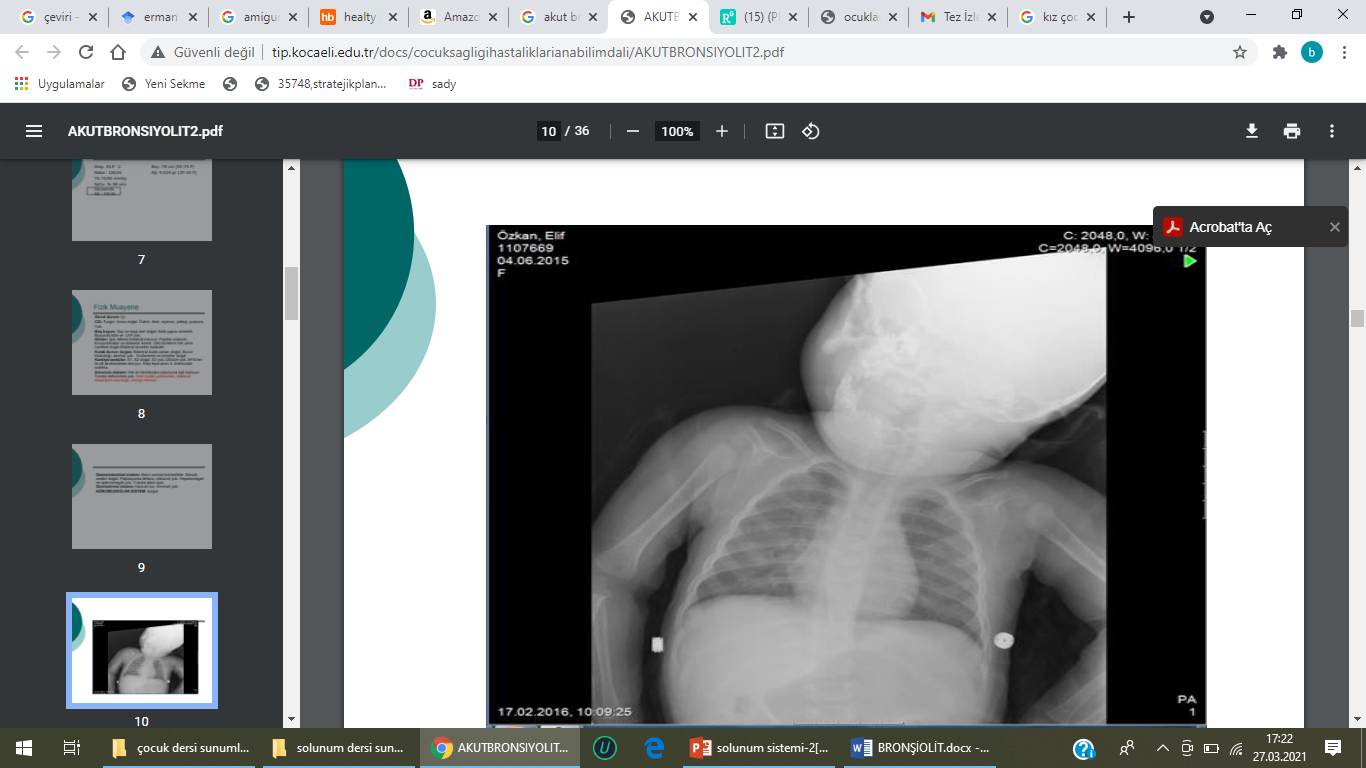 Şekil 1. Kostalarda düzleşmeBronşiolit Etkeni: RSVGenel durum: İyi Cilt: Turgor, tonus doğal. Ödem, ikter, siyanoz, peteşi, purpura, Yok. Baş boyun: Saç ve saçlı deri doğal. Kafa yapısı simetrik. Boyunda kitle yok. Gözler: Işık refleksi bilateral mevcut. Pupiller izokorik. Göz kürelerin her yöne hareketi doğal. Kulak-burun- boğaz: Bilateral kulak zarları doğal. Burun tıkanıklığı, akıntısı yok. Orofarenks ve tonsiller doğal Kardiyovasküler: S1, S2 doğal. S3 yok. Üfürüm yok. Solunum sistemi: Her iki hemitoraks solunuma eşit katılıyor. Apne yok, siyanoz yok.Toraks deformitesi yok. İnter-kostal çekilmeleri var, bilateral ekspiryum uzunluğu, weezing ve öksürükleri mevcut.SpO2: % 85 oda havasındaGastrointestinal sistem: Batın normal bombelikte. Barsak sesleri doğal. Palpasyonla defans, rebound yok. Hepatomegali ve splenomegali yok. Traube alanı açık.Genitoüriner sistem: Anomali yok.Nöromusküler Sistem: Doğal.ÇocukÇocukPrenatal: Annenin 2. gebeliği. Gebeliği boyunca düzenli doktor kontrolü var. Gebelikte bir sorun yaşamamış. Anne gebeliğinde progestan ve demir kullanmış. Natal: Hastanede doğum, 38 gh, 3100 gram doğmuş. Postnatal: Küvöz öyküsü yok, Fototerapi öyküsü yok. İkter, siyanoz olmamış. Anne sütü almakta. Ek gıdaya geçiş yapılmış. Aşılar tam. Herhangi bir engeli bulunmamaktadır.Bebek normalde geceleri 11 saat uyurken hastaneye yatıştan sonra gece uykuları 6 saate kadar inmiştir. Gündüzleri ise hastanede olduğu süre boyunca en fazla 2 saat uyuyabilmektedir. Ancak uykusu sürekli bölünmektedir.Parmaklarını hırsla emdiği, huzursuz ve uzun süreli ağlamalarının olduğu görülmektedir.Beslenmesine bakıldığında ilk 5 ay yalnızca anne sütü almıştır, 5. Ayın sonu 6. Ayın başı gibi anne ek gıdalara geçtiğini belirtmiştir. Şu anda bebek ek gıda olarak yumurta sarısı, sebze çorbaları (Patates, havuç, pirinç, kabak, ), peynir, yoğurt gibi besinler almaktadır. Normalde beslenmesinde sorun yokken hastalığına bağlı bebeğin iştahında azalma görülmüştür.Çocuğun genel görünümü temiz ve hijyen kurallarına uygun. Motor gelişimim yaşına göre normal.Çocuğun ya da ailenin herhangi bir mental sorunu yok.Prenatal: Annenin 2. gebeliği. Gebeliği boyunca düzenli doktor kontrolü var. Gebelikte bir sorun yaşamamış. Anne gebeliğinde progestan ve demir kullanmış. Natal: Hastanede doğum, 38 gh, 3100 gram doğmuş. Postnatal: Küvöz öyküsü yok, Fototerapi öyküsü yok. İkter, siyanoz olmamış. Anne sütü almakta. Ek gıdaya geçiş yapılmış. Aşılar tam. Herhangi bir engeli bulunmamaktadır.Bebek normalde geceleri 11 saat uyurken hastaneye yatıştan sonra gece uykuları 6 saate kadar inmiştir. Gündüzleri ise hastanede olduğu süre boyunca en fazla 2 saat uyuyabilmektedir. Ancak uykusu sürekli bölünmektedir.Parmaklarını hırsla emdiği, huzursuz ve uzun süreli ağlamalarının olduğu görülmektedir.Beslenmesine bakıldığında ilk 5 ay yalnızca anne sütü almıştır, 5. Ayın sonu 6. Ayın başı gibi anne ek gıdalara geçtiğini belirtmiştir. Şu anda bebek ek gıda olarak yumurta sarısı, sebze çorbaları (Patates, havuç, pirinç, kabak, ), peynir, yoğurt gibi besinler almaktadır. Normalde beslenmesinde sorun yokken hastalığına bağlı bebeğin iştahında azalma görülmüştür.Çocuğun genel görünümü temiz ve hijyen kurallarına uygun. Motor gelişimim yaşına göre normal.Çocuğun ya da ailenin herhangi bir mental sorunu yok.AileAileAnne: 35 yaş/ ilkokul mezunu/ ev hanımı / sağ-sağlıklıBaba: 37 yaşy/ ilkokul mezunu/ serbest meslek/ sağ-sağlıklıAnne baba arasında akrabalık yok.Ailede sürekli hastalık: yokAnnede intrauterin ölüm öyküsü yok1.Çocuk: E/ 10 yaş / sağ-sağlıklı 2 hafta önce grip olmuş.2.Çocuk: HastamızAile tipi: Geniş Aile          Babaanne ile birlikte yaşamaktalar.Sosyoekonomik düzey: OrtaAile arasındaki iletişim şekli: NormalAnne üzgün ve endişeli.Anne: 35 yaş/ ilkokul mezunu/ ev hanımı / sağ-sağlıklıBaba: 37 yaşy/ ilkokul mezunu/ serbest meslek/ sağ-sağlıklıAnne baba arasında akrabalık yok.Ailede sürekli hastalık: yokAnnede intrauterin ölüm öyküsü yok1.Çocuk: E/ 10 yaş / sağ-sağlıklı 2 hafta önce grip olmuş.2.Çocuk: HastamızAile tipi: Geniş Aile          Babaanne ile birlikte yaşamaktalar.Sosyoekonomik düzey: OrtaAile arasındaki iletişim şekli: NormalAnne üzgün ve endişeli.Hekim İstemiOksijen tedavisi günde bir kez basit oksijen maskesi ile 7 lt/dkVentolin inhaler 3x ½ inhalerAtrovent        3 x ½ inhaler Calpol 4 x yarım ölçek (60 mg) OralYaşam bulgularının takibiHekim İstemiOksijen tedavisi günde bir kez basit oksijen maskesi ile 7 lt/dkVentolin inhaler 3x ½ inhalerAtrovent        3 x ½ inhaler Calpol 4 x yarım ölçek (60 mg) OralYaşam bulgularının takibi